Na osnovu čl. 130. i 131. stav 3 i člana 136 Opšteg zakona o obrazovanju i vaspitanju ("Službeni list RCG", broj 64/2002), Ministarstvo prosvjete i nauke donosiPRAVILNIKO KRITERIJUMIMA I NAČINU PRIJEMA UČENIKA U DOMOVE UČENIKA I OSTVARIVANJU PRAVA NA PARTICIPACIJU PREVOZA(Objavljen u "Sl. listu RCG", broj 56 od 6. oktobra 2003)I OPŠTE ODREDBEČlan 1.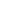      Prijem učenika u domove učenika iz mreže ustanova, čiji je osnivač Republika, odnosno opština (u daljem tekstu: dom) i ostvarivanje prava na participaciju prevoza ostvaruje se na osnovu kriterijuma i na način utvrđen ovim pravilnikom.
Član 2.     Učenici mogu boraviti u domu, odnosno ostvarivati pravo na participaciju prevoza u periodu nastave u skladu sa školskim kalendarom, odnosno do završetka obaveza prema obrazovnom programu.
II PRIJEM UČENIKA U DOMČlan 3.     Prijem učenika u dom vrši se na osnovu konkursa, koji raspisuje Ministarstvo prosvjete i nauke (u daljem tekstu: Ministarstvo).
     Konkurs za prijem učenika u dom sadrži:
     - naziv i sjedište doma;
     - broj raspoloživih mjesta;
     - rokove i uslove prijema;
     - spisak dokumenata potrebnih za prijem.
Član 4.     Učenici - kandidati na konkursu podnose sljedeća dokumenta:
     1) prijavu na konkurs;
     2) uvjerenje o uspjehu iz prethodne godine školovanja;
     3) diplomu i ostale dobijene nagrade u domu i van doma;
     4) ljekarsko uvjerenje o zdravstvenom stanju;
     5) potvrdu o mjestu prebivališta.
Član 5.     Uspjeh učenika dokazuje se uvjerenjem škole u kojoj je učenik pohađao razred.
     Učešće na takmičenjima i nagrade na takmičenjima dokazuju se diplomama, pohvalnicama i slično.
Član 6.     Kandidat za smještaj u dom podnosi prijavu na konkurs sa potrebnom dokumentacijom, iz člana 4 ovog pravilnika, u roku predviđenom konkursom.
     Ukoliko ima slobodnih mjesta, dom razmatra i prijave učenika koji su zbog opravdanih razloga (promjena škole, bolesti, izuzetnih socijalnih i društvenih okolnosti) podnijeli prijavu nakon isteka roka, koji je predviđen konkursom uz dokaz o spriječenosti.
     O opravdanosti razloga, iz stava 1. ovog člana, odlučuje direktor doma (u daljem tekstu: direktor).
Član 7.     Postupak za prijem u dom mora biti okončan do 31. avgusta tekuće godine.
1. Kriterijumi za utvrđivanje redosleda i postupak za prijemČlan 8.     Raspodjelu mjesta i useljavanje učenika u dom vrši komisija, koju imenuje upravni odbor doma.
     Komisija ima tri člana i bira se za jednu školsku godinu.
     Postupak za izbor se mora okončati i izvršiti useljavanje učenika u dom do početka nastavne godine.
     Ukoliko je učenik, odnosno roditelj učenika nezadovoljan odlukom komisije, iz stava 1 ovog člana, ima pravo prigovora upravnom odboru doma, u roku tri dana od dana raspodjele.
     Odluka upravnog odbora je konačna.
Član 9.     Ako je broj prijavljenih kandidata veći od broja raspoloživih mjesta, izbor se vrši prema sljedećim kriterijumima:
     1) uspjeh učenika u prethodnom školovanju;
     2) udaljenost mjesta prebivališta učenika od škole.
     Pod uspjehom učenika podrazumijeva se uspjeh učenika u prethodno završenom razredu.
     U slučaju jednakog broja bodova, prednost imaju učenici koji imaju veći broj bodova na osnovu uspjeha.
Član 10.     Kriterijumi, iz člana 9 ovog pravilnika, vrednuju se i to:
     a) učenicima koji imaju završni razred osnovne škole, a upisani su u prvi razred srednje škole, broj bodova se izračunava tako što se srednja ocjena iz dva posljednja razreda množi koeficijentom 7;
     b) učenicima koji su završili neki od razreda srednje škole i upisani su u naredni razred, broj bodova se izračunava tako što se srednja ocjena iz prethodnog razreda množi koeficijentom 7 i pripada im tri boda;
     c) učenicima koji su u završnom razredu osnovne škole, prvom, drugom ili trećem razredu srednje škole osvojili prvo mjesto na međunarodnom ili republičkom takmičenju na ukupan broj bodova pripada sedam bodova; za osvojeno drugo mjesto pripada pet bodova, a za osvojeno treće mjesto tri boda;
     d) učenicima bez oba ili jednog roditelja pripada 5 bodova;
     e) učenicima čiji roditelj odnosno staratelj ostvaruje pravo na materijalno obezbjeđenje po propisima o socijalnoj zaštiti pripada 5 bodova;
     f) učenicima kojima je prethodne školske godine u domu izrečena disciplinska mjera umanjuje se ukupan broj bodova za pet bodova;
     g) učenicima koji su za ukupan rad i aktivnosti prethodne školske godine u domu nagrađeni ili pohvaljeni, na ukupan broj bodova pripada 3 boda.
     Pod republičkim takmičenjem u smislu tačke c) stava 1. ovog člana, podrazumijeva se takmičenje koje organizuje Ministarstvo.
2. Cijena smještaja i ishrane u domuČlan 11.     Cijena boravka u domu sastoji se iz:
     - troškova ishrane;
     - troškova smještaja i
     - troškova vaspitnog rada.
Član 12.     Upravni odbor doma utvrđuje cijenu smještaja i ishrane u domu uz saglasnost Ministarstva.
Član 13.     Učenici, strani državljani plaćaju ekonomsku cijenu smještaja i ishrane u domu u skladu sa međunarodnim sporazumom.
III USLOVI I KRITERIJUMI ZA OSTVARIVANJE PRAVA NA PARTICIPACIJU PREVOZAČlan 14.     Pravo na participaciju prevoza u prigradskom saobraćaju ostvaruju učenici osnovne škole, koji putuju pet i više kilometara do škole.
     Pravo na participaciju prevoza u prigradskom i međugradskom saobraćaju ostvaruju učenici srednje škole, koji putuju pet i više kilometara do škole.
Član 15.     Učenici osnovne škole ostvaruju pravo na participaciju prevoza u iznosu od 40% od cijene karte, a učenici srednje škole u iznosu od 20% od cijene karte.
     Učenici iz člana 14. ovog pravilnika, čiji roditelji odnosno staratelji ostvaruju pravo na materijalno obezbjeđenje po propisima o socijalnoj zaštiti, ostvaruju pravo na participaciju prevoza u iznosu od 50% od cijene karte.
Član 16.     Ministarstvo zaključuje ugovore sa pravnim i fizičkim licima koja vrše javni i ugovoreni prevoz, a na osnovu javnog konkursa.
     Ugovore iz stava 1. ovog člana, Ministarstvo zaključuje u ime i za račun škole.
Član 17.     Postupak ostvarivanja prava na participaciju prevoza uređuje Ministarstvo ovim uputstvom.
IV ZAVRŠNA ODREDBAČlan 18.     Ovaj pravilnik stupa na snagu osmog dana od dana objavljivanja u "Službenom listu Republike Crne Gore".
     
     Broj: 01-4534, Podgorica, 26. septembar 2003. godine
     Ministar Slobodan Backović, s. r.

